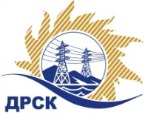 Акционерное Общество«Дальневосточная распределительная сетевая  компания»ПРОТОКОЛ № 260/МР-РЗакупочной комиссии по рассмотрению заявок по открытому аукциону на право заключения договора: «Выключатели высоковольтные» для нужд филиала АО «ДРСК» «Амурские электрические сети», закупка 1251 раздел 1.2.  ГКПЗ 2018ПРИСУТСТВОВАЛИ:  члены постоянно действующей Закупочной комиссии ОАО «ДРСК»  1-го уровня.ВОПРОСЫ, ВЫНОСИМЫЕ НА РАССМОТРЕНИЕ ЗАКУПОЧНОЙ КОМИССИИ: О  рассмотрении результатов оценки заявок Участников.Об отклонении заявки участника ООО «Электротехническая компания "Энерготранс»Об отклонении участника закупки ООО «Таврида Электрик МСК»Об отклонении заявки участника ООО «НЕВАЭНЕРГОПРОМ»О признании заявок соответствующими условиям Документации о закупке.ВОПРОС № 1.  О рассмотрении результатов оценки заявок УчастниковРЕШИЛИ:Признать объем полученной информации достаточным для принятия решения.Утвердить цены, полученные на процедуре вскрытия конвертов с заявками участников открытого аукциона.ВОПРОС № 2. Об отклонении заявки участника закупки ООО «Электротехническая компания "Энерготранс»РЕШИЛИ:	Отклонить заявку Участника ООО «Электротехническая компания "Энерготранс» от дальнейшего рассмотрения на основании подпункта «б» пункта 2.8.2.5 Документации о закупке.ВОПРОС № 3. Об отклонении заявки участника закупки ООО «Таврида Электрик МСК»РЕШИЛИ:        Отклонить заявку Участника ООО «Таврида Электрик МСК» от дальнейшего рассмотрения на основании подпункта «а» и  «в» пункта 2.8.2.5 Документации о закупке.ВОПРОС № 4. Об отклонении заявки участника закупки ООО «НЕВАЭНЕРГОПРОМ»РЕШИЛИ:Отклонить заявку Участника ООО «НЕВАЭНЕРГОПРОМ» от дальнейшего рассмотрения на основании подпункта «б»  п.2.8.2.5 Документации о закупке.ВОПРОС № 5. О признании заявок соответствующими  условиям Документации о закупкеРЕШИЛИ:	Признать заявки № 260-МР-1, № 260-МР-2 удовлетворяющими по существу  условиям аукциона и принять их к дальнейшему рассмотрению. Заявки участников допускаются с учетом норм п.7.1.3 Документации о закупке, согласно которому, в Протоколе разногласий «Желательными» считаются предложения Участника аукциона по условиям Договора, которые он предлагает на рассмотрение Организатора аукциона, но отклонение,  которых Организатором аукциона не повлечет отказа Участника аукциона от подписания Договора в случае признания его Победителем аукциона.исполнитель Терёшкина Г.М.(4162)397260г. Благовещенск« 13 »  апреля  2018№Наименование участника и его адресЦена заявки на участие в закупке (руб. без учета НДС)1Регистрационный номер участника: 260/МР-17 546 405,412Регистрационный номер участника: 260/МР -27 546 405,393Регистрационный номер участника: 260/МР -37 546 405,414Регистрационный номер участника: 260/МР -47 546 405,395Регистрационный номер участника: 260/МР -57 546 405,41Основания для отклонения    В соответствии с опросным листом № 1 из состава представленного  технического предложения непосредственно у предлагаемых выключателей отсутствуют (конструктивно не предусмотрены) блок – контакты аварийной сигнализации (БКА), что не соответствует п.9 опросного листа для ПС 35 Луговая, ПС 35 Комсомольская, ПС 35 Куропатино (приложение 1.1. к техническому заданию). По данному требованию поставщик обязуется включить в комплект поставки дополнительное оборудование: промежуточного реле. В этом случае потребуется дополнительные трудозатраты и сопутствующие материалы для монтажа, подключения и наладки дополнительного оборудования с изменением существующей типовой схемы релейной защиты и автоматики.      По результатам дополнительной экспертизы замечание не снято. В ответе на дополнительный  запрос участник предлагает поставить дополнительные реле с их установкой на фасадной панели, входящей в комплект поставки комплекта адаптации. Данное предложение не исключает необходимости в дополнительных трудозатратах,  материалах на  монтаж, подключение и наладку дополнительного оборудования. При этом также потребуется внести изменения в существующую типовую схему релейной защиты и автоматики.		Основания для отклоненияУчитывая, что участниками данной  закупки могут только субъекты малого и среднего предпринимательства, заявка участника не соответствует требованиям п. 2.5.4.1. Документации о закупке, п. 11 «Положения об особенностях участия субъектов малого и среднего предпринимательства в закупках товаров, работ, услуг отдельными видами юридических лиц, годовом объеме таких закупок и порядке расчета указанного объема (Постановление Правительства РФ от 11.12.2014 N 1352 "Об особенностях участия субъектов малого и среднего предпринимательства в закупках товаров, работ, услуг отдельными видами юридических лиц), а именно: в составе заявки отсутствуют сведения из единого реестра субъектов малого и среднего предпринимательства, содержащие информацию об участнике закупки о соответствии участника закупки критериям отнесения к субъектам малого и среднего предпринимательства, установленным статьей 4 Федерального закона № 209-ФЗ "О развитии малого и среднего предпринимательства в Российской Федерации". ( Законодательно организатор закупки не наделен полномочиями по определению статуса принадлежности к субъектам малого и среднего предпринимательства участников закупки).При проверке в Едином реестре субъектов малого и среднего предпринимательства на сайте Федеральной налоговой службы (ответственность за ведение Реестра несет ФНС России), информация о включении участника в реестр субъектом малого и среднего предпринимательства отсутствует.Основания для отклоненияВ заявке участника в декларации соответствия РОСС RU.0001.11АГ35 от 07.09.2017 не подтверждается соответствие ГОСТ 1516.3-96, что не соответствует п. 3.3. технического задания.По результатам дополнительной экспертизы замечание не снято. В ответе на доп. запрос участник ссылается на сертификат соответствия РОСС RU. АГ35.Н04747 от 08.09.2017, оформленный в рамках  добровольной сертификации,  и в котором  ГОСТ 1516.3-96 также не указан. Кроме того отсутствие в декларации соответствия ссылки на ГОСТ 1516.3-96 (п.4.14) не соответствует требованиям действующих нормативно правовых актов указанных в п. 3.3. технического задания.Секретарь Закупочной комиссии  
1 уровня АО «ДРСК»____________________М.Г. Елисеева